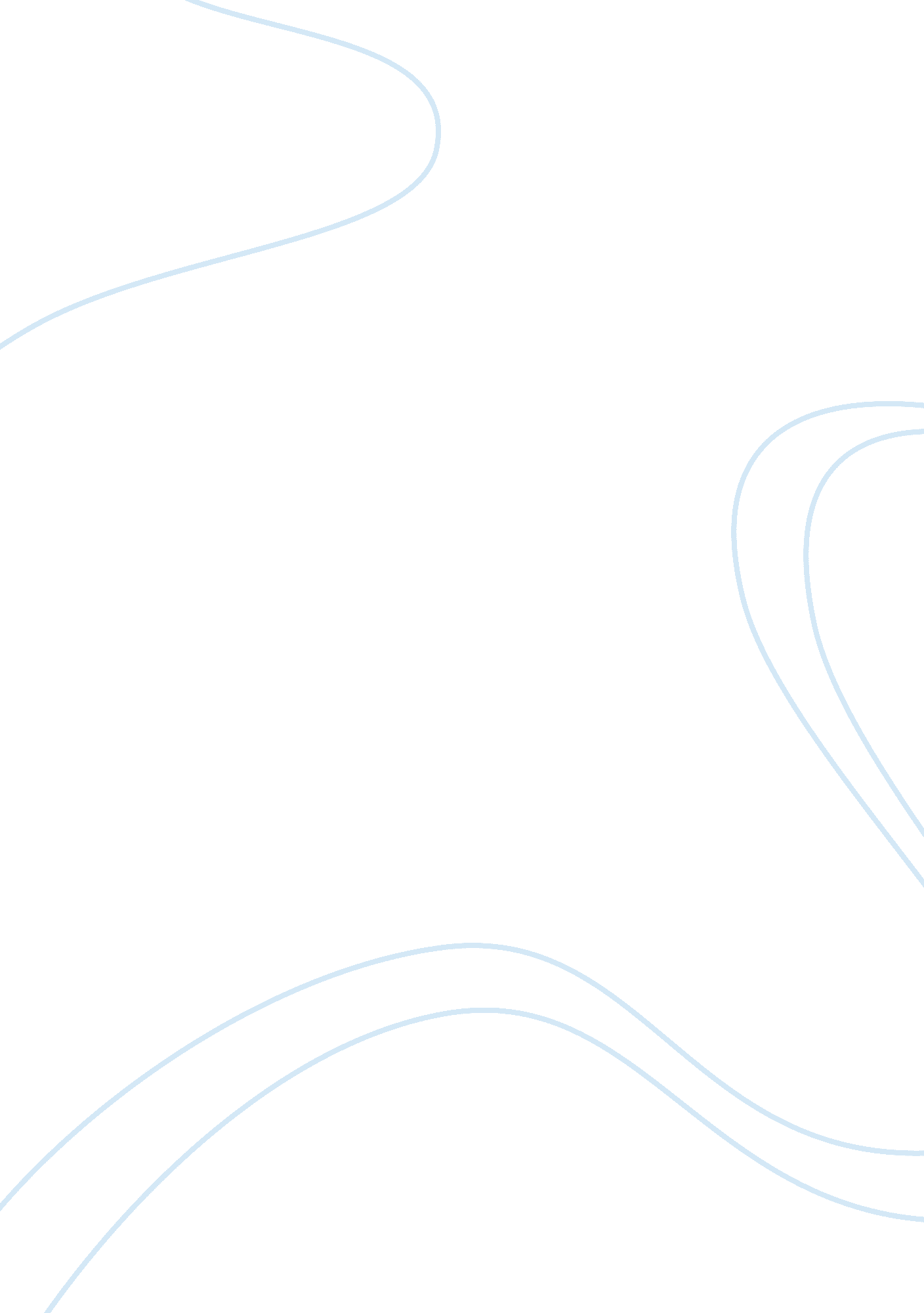 Information systems security: discussionLaw, Security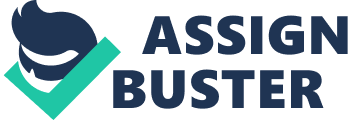 Wireless networks are seen as extra in risk of software engineer ambushes. This requires unapproved usage of a private structure and may cause anguishing and sensitive data getting stolen. It’s essential to set up a solid watchword for the wireless system. Besides, welcome representatives to make usage of just HTTPS the destinations in like manner to draw in SSL when working with programming that relates to the Internet. WI-FI ought to be disheartened if a man is no all the all the more utilizing it. Wireless approach Zones have a restricted assurance of accessibility (50-300 feet). Consider the gathering of the wireless banner you’re interfacing with. It’s exceptionally irritating to be lost on the Internet similarly as you wandered from this course of action zone. The transmission of data overall slower appears differently in relation to most wired undertakings. That can be basically in light of the fact that wired undertakings normally support a greater Data transfer capacity in like manner will withstand more noticeable levels of framework exercises. WAP enhances wireless assurance interoperability and energizes minute accessibility between keen wireless devices and the Web. WAP works in an open application condition and may be made on an OS. Compact customers lean toward WAP in perspective of its ability to capably pass on electronic data. The inside interface of WAP configuration is the WAP datagram protocol, which manages the transmission layer protocols of Web models and supports assignments between flexible wireless frameworks and stages, self-ruling of upper layer protocols. The vehicle layer oversees physical framework issues, empowering wireless overall errands to speedily get to wireless entrances. Advantages and Disadvantages of WAP The wireless application tradition is used to pass on the persistent data by methods for the convenient framework to computerized associations. The noteworthy central purposes of WAP is versatility since this application can without a doubt minimal in any framework condition. This application gives a basic access to the customers and by using this application pro community can make a supportive association. No gear strategy is required for this WAP and this would be the huge advantage of this presentation. It engages the designers to make appropriate rules or features for the application (Salam, et al 2013). By using WAP, customers can get any data from HTML or WML administrations. The genuine impediment of this application untouchable related with the data transmission. It offers low speed for data transmission and security issue may develop in this correspondence methodology. 